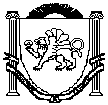 АДМИНИСТРАЦИЯ ВАСИЛЬЕВСКОГО СЕЛЬСКОГО ПОСЕЛЕНИЯ БЕЛОГОРСКОГО РАЙОНА РЕСПУБЛИКИ КРЫМПОСТАНОВЛЕНИЕ 12 мая 2022г.							                            № 63О внесении изменений в перечень главных администраторов доходов местного бюджета, а также в состав закрепленных за ними кодов классификации доходов бюджета муниципального образования Васильевское сельское поселение Белогорского района Республики Крым В соответствии с пунктом 3.2 статьи 160.1 Бюджетного кодекса Российской Федерации (Собрание законодательства Российской Федерации, 1998, №31, ст. 3823;2003,№131; 2007, №18, ст. 2117; №45, ст. 5424; 2008, № 29, ст. 3418; 2009, № 1, ст. 18; № 15, ст. 1780; 2010, № 19, ст. 2291; №31, ст. 4192; №40, ст. 4971; 2011, №27, ст. 3873; 2012, №53, ст. 7593, 2013, № 19, ст. 2331;2013, №65-н), руководствуясь постановлением Правительства Российской Федерации от 16 сентября 2021 года № 1569 «Об утверждении общих требований к закреплению за органами государственной власти (государственными органами) субъекта Российской Федерации, органами управления территориальными фондами обязательного медицинского страхования, органами местного самоуправления, органами местной  администрации полномочий главного администратора доходов бюджета и к утверждению перечня главных администраторов доходов бюджета субъекта Российской Федерации, бюджета территориального фонда обязательного медицинского страхования, местного бюджета», Порядком осуществления органами местного самоуправления (органом местной администрации): Внести изменения в перечень  главных администраторов доходов местного бюджета, а также в состав закрепленных за ними кодов классификации доходов бюджета муниципального образования Васильевское сельское поселение Белогорского района Республики Крым, утвержденный  постановлением администрации Васильевского сельского поселения Белогорского района Республики Крым от 10.11.2021г.№ 259, дополнив перечень главных администраторов доходов местного бюджета, а также состав закрепленных за ними кодов классификации подвидом доходов местного бюджетаКонтроль за исполнением настоящего распоряжения оставляю за собой. Председатель Васильевского сельского совета-глава администрации Васильевскогосельского поселения							В.Д. ФрангопуловПриложение №1к постановлению Администрации Васильевского сельского поселенияБелогорского района Республики Крым                                                                                                                                                   от 12.05.2022г № 63ИЗМЕНЕНИЯ В ПЕРЕЧЕНЬГЛАВНЫХ АДМИНИСТРАТОРОВ  ДОХОДОВ МЕСТНОГО БЮДЖЕТА, А ТАКЖЕ В СОСТАВ ЗАКРЕПЛЕННЫХ ЗА НИМИ КОДОВ КЛАССИФИКАЦИИ ДОХОДОВ  БЮДЖЕТА МУНИЦИПАЛЬНОГО ОБРАЗОВАНИЯ 	Васильевское сельское поселение Белогорского района Республики Крым(наименование муниципального образования)Дополнить перечень главных администраторов доходов местного бюджета, а также состав закрепленных за ними кодов классификации доходов местного бюджета следующими изменениями:Председатель Васильевского сельского совета-глава администрации Васильевскогосельского поселения						                 	В.Д. ФрангопуловГлавного администратора доходовКод бюджетной классификации Российской ФедерацииНаименование кода бюджетной классификации9172 02 29999 10 7007 150Прочие субсидии бюджетам сельских поселений (на софинансирование реализации проектов инициативного бюджетирования в Республике Крым)9171 17 15030 10 7007 150Инициативные платежи, зачисляемые в бюджеты сельских поселений (на софинансирование реализации проектов инициативного бюджетирования в Республике Крым)